Name:Mods:French Revolution Causes Source SheetSource One: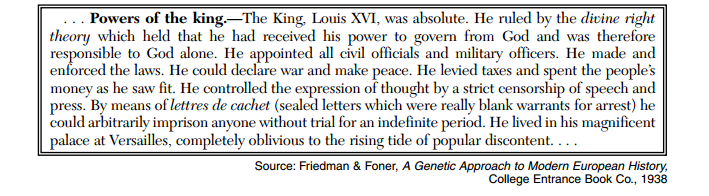 Source Two: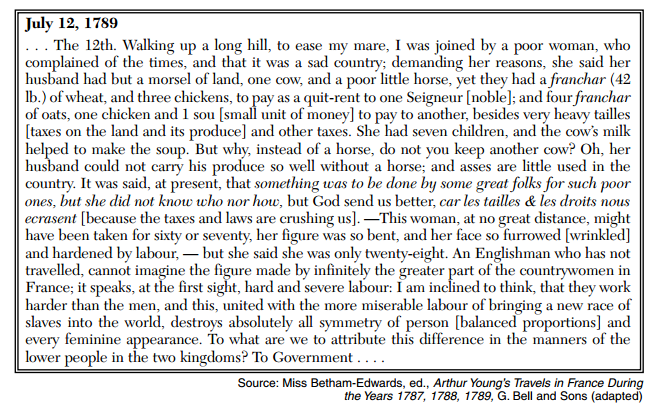 Source Three: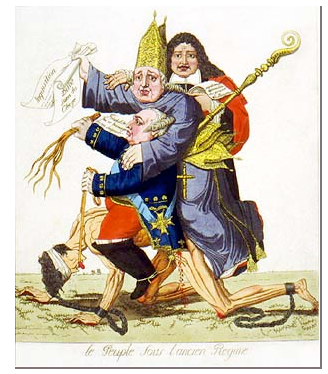 Source Four: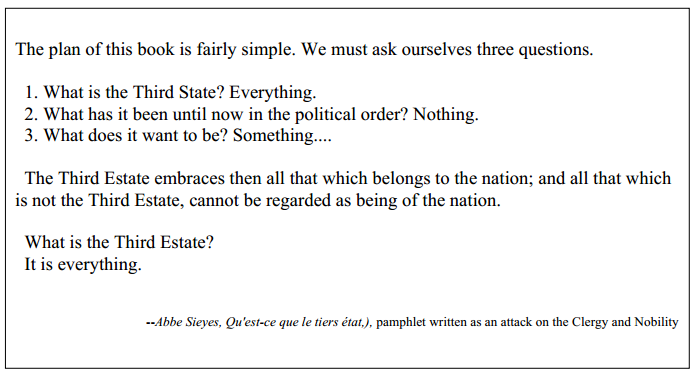 Source Five: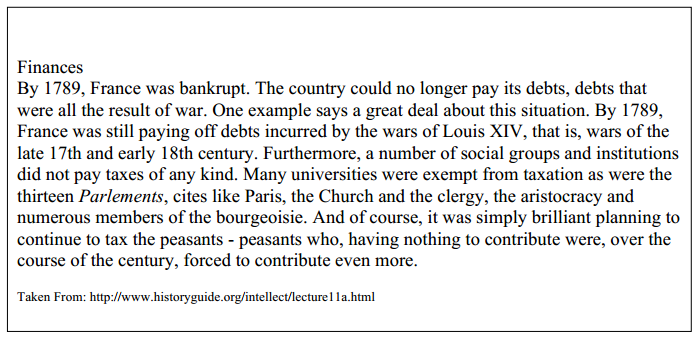 Source Six: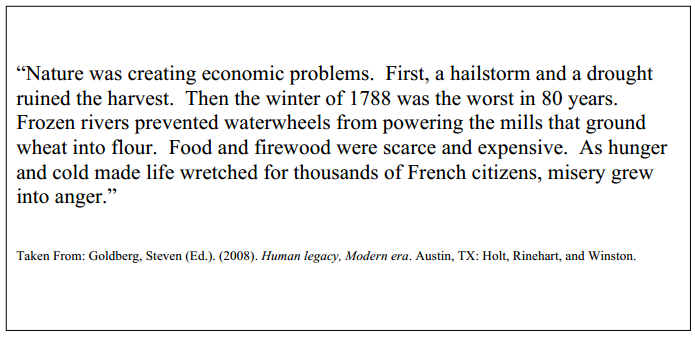 Source Seven: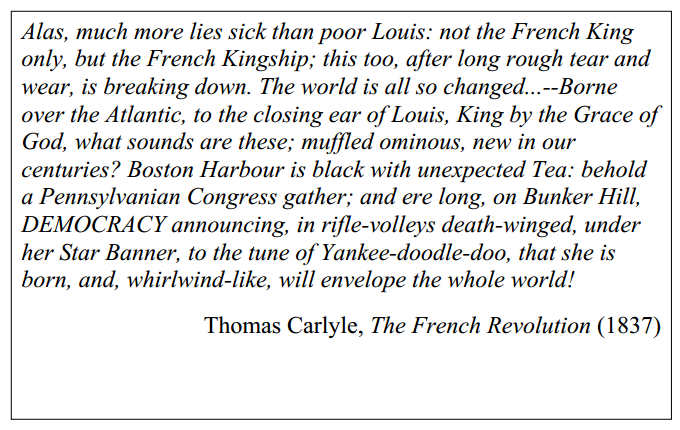 